Vadovaudamasi Lietuvos Respublikos vietos savivaldos įstatymo 16 straipsnio 2 dalies 26 punktu, Lietuvos Respublikos valstybės ir savivaldybių turto valdymo, naudojimo ir disponavimo juo įstatymo 12 straipsnio 2 dalimi, Pagėgių savivaldybei nuosavybės teise priklausančio turto valdymo, naudojimo ir disponavimo juo tvarkos aprašo, patvirtinto Pagėgių savivaldybės tarybos 2019 m. rugsėjo 26 d. sprendimu Nr. T-160 „Dėl Pagėgių savivaldybei nuosavybės teise priklausančio turto valdymo, naudojimo ir disponavimo juo tvarkos aprašo patvirtinimo“, 9.2 papunkčiu ir 12 punktu, Pagėgių savivaldybės taryba n u s p r e n d ž i a:1. Perduoti Pagėgių savivaldybės Algimanto Mackaus gimnazijai valdyti patikėjimo teise Pagėgių savivaldybei nuosavybės teise priklausantį trumpalaikį materialųjį turtą (sąrašas pridedamas). 	2. Įpareigoti Pagėgių savivaldybės administracijos Strateginio planavimo ir investicijų skyriaus vedėją Petrą Kuzmarskį ir Pagėgių savivaldybės Algimanto Mackaus gimnazijos direktorių pasirašyti turto perdavimo – priėmimo aktą. 	3. Sprendimą paskelbti Pagėgių savivaldybės interneto svetainėje www.pagegiai.lt.              Šis sprendimas gali būti skundžiamas Regionų apygardos administracinio teismo Klaipėdos rūmams (Galinio Pylimo g. 9, 91230 Klaipėda) Lietuvos Respublikos administracinių bylų teisenos įstatymo nustatyta tvarka per 1 (vieną) mėnesį nuo sprendimo paskelbimo ar įteikimo suinteresuotiems asmenims dienos. Savivaldybės meras				                 Vaidas BendaravičiusPagėgių savivaldybės tarybos 2020 m. lapkričio 5 d. sprendimo Nr. T-220priedasTRUMPALAIKIO MATERIALIOJO TURTO, PERDUODAMO PAGĖGIŲ SAVIVALDYBĖS ALGIMANTO MACKAUS GIMNAZIJAI, SĄRAŠAS___________________________________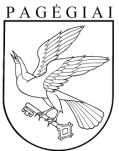 Pagėgių savivaldybės tarybasprendimasdėl TRUMPALAIKIO MATERIALIOJO TURTO perdavimo valdyti patikėjimo teise  pagėgių savivaldybės ALGIMANTO MACKAUS GIMNAZIJAI2020 m. lapkričio 5 d. Nr. T-220PagėgiaiEil. Nr.Prekės pavadinimasMatasKiekisKaina su PVM, EurKaina be PVM, EurIš viso su PVM, Eur1.Kabykla rūbams P1500xG500xA1700vnt.485,0070,25340,002.Suoliukas su atrama ir kabykla H-1500vnt.4135,00111,57540,003.Medinė pakaba L-1000 LMPDvnt. 315,0012,4045,004.Medinė pakaba L-1500 LMPDvnt.215,0012,4030,00Iš viso:955,00